Preparing for a Chalk Art Event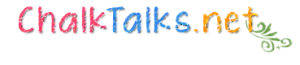 Thank you for inviting us to minister—now confirmed on our calendar, as discussed.  May these materials bless in your preparation and further inform us of the details.  We endeavor to Engage all ages with the Gospel, Enrich believers with God's Word, and   Encourage leaders in the church during our time in ministry with you. Check www.Facebook.com/ChalkEvangelist/events. Please proof these materials and return the confirmation page at your convenience to help us prepare to minister with you.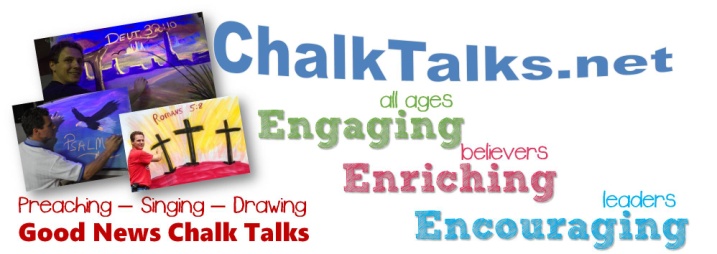 What will it cost for Dwight to come?Dwight and his family live by faith with their livelihood coming from love-offerings from the evangelism ministry and missions support from local churches.  They invite churches to help with their expenses for a meeting, as much as you are able, in a separate, preferably advanced, reimbursement check for travel at the current IRS Standard Mileage Rate, allowances for meals during travel, and for art supplies/equipment (see Engagement Confirmation sheet for details).  The Haynes Family is content with a love offering and/or honorarium appropriate to the time and type of ministry provided.       Finances should never be an obstacle to ministry, but rather an opportunity for God to glorify Himself as Jehovah Jireh—Our Provider.  Customize the Engagement Confirmation for your needs.Facility or Auditorium:Space for a 4 ft. display/resource table near the   service entry or greeting area.If possible, clear a central area of the stage at least 6'deep by 8' wide for the easel.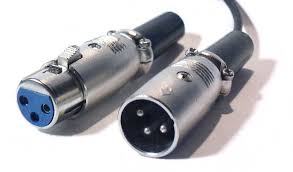 Provide One standard XLR, 3-connector mic cable to an open channel. Or, a wireless lapel/head mic, a handheld mic, and 1/8” input for our Mp3 Player.One electrical outlet within 10 feet of stage.Accommodations and Meals: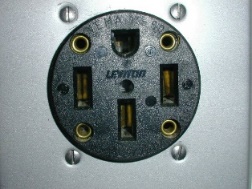 For their Motorhome, if possibleprovide a 50A, 220V outside outlet, whichis a standard kitchen range outlet. Theycarry heavy-duty extension cords and adapters for ANY available outlet. Access to water and sewer is welcome, but not necessary. Please discuss meals ahead of time.  Church groups may wish to sponsor meals for added fellowship.We want to share in ministry with you, so feel free to discuss YOUR NEEDS with us as well.How does the church prepare?Get excited about it!Pray for God’s power on the meeting & for your   personal receptivity to God’s Word and Spirit.Use the provided materials for promotion:4 wks prior, use first ½ pg. bulletin insert (front intro & back bio) and put out full-page posters for members to post locally.3 wks prior, use second half-page bulletin insert ( Invite & Gospel), post on website, release to newspaper calendar of events.2 wks prior, put “CHALKTALKS.NET - DATES -  times” on sign.Week of Service: Use third bulletin insert.Invite friends, neighbors, family, & community to see the Chalk Talks using signs, cards, posters, e-mail, social & local media.Spread the Word that the chalk-drawing will be given away at the service to the one who either INVITES or BRINGS the most visitors, and let’s try to get many souls to see & hear God’s Word!Pastors, plan ahead to spend time with Dwight and his family while they are in town.What to expect in a Chalk-Art Service:Arrival:    The Haynes family will arrive at the church about 45 minutes prior to the start time of the first service to set up equipment and test the sound. Service:    The chalk-art, music, and preaching takes 35-40 minutes.  Dwight and Ann provide special music.  You may plan the normal opening worship service and introduce the Haynes Family as serving in full-time missionary evangelism, encouraging individuals to learn more by visiting the display table.  Dwight will introduce the message and invite Ann to sing with him.  He will begin drawing with musical background and finish drawing as he preaches.  Dwight will close with a prayer and have everyone to stand as the pastor comes to close the service. Offering:   Love offerings give everyone an opportunity to participate in God’s provision for the Haynes Family.  Also, please consider this family for regular missions support.	        Ministry Engagement ConfirmationMissionaries Dwight & Ann Haynes  ▪  P.O. Box 2391  ▪  Pulaski, VA  24301  ▪  540.230.5782  ▪  Dwight @ ChalkTalks.netI, Pastorname and Churchname, located at churchrd, Churchtown, CHURCHST, confirm that these promotional details are correct and engage Rev. Dwight Haynes to minister at times on DATES for a special service (If possible, please list event on website and social media pages.)The best phone number to reach me is (540) 230-5782 or __________________________________.Sound/Video contact's name _______________________& cell number ______________________.Door/Maintenance contact ________________________ & cell number ______________________.WIFI Network ID: _________________________  Password: ________________________________.Travel Arrangements considered as follows:*We can participate in expenses for the Haynes'   OR	We can provide a portion of the Haynes'    as estimated below:					    needs or a budgeted amount as follows:Mileage: 	250rt miles x 0.625smr	=$  155.00		____________________________________Supplies:	$45/drawing x 1	=$    45.00		____________________________________Meals: 	$65 or Lunch/Dinner	=$    65.00		____________________________________Lodging: 	Motorhome Expense	=$  125.00     (includes additional fuel & maintenance, less than hotels)Total Expense Check from church 	=$  390.00        *Whatever the church would like to do financially is always acceptable with the Haynes family.  We do not charge for ministry, but it does help us to plan for travels ahead of time when a congregation lets us know their intentions. Thank you.We plan to receive a free-will love offering at the time(s) of each service in which Rev. Haynes         presents his ministry during this engagement.We plan to share the following budgeted honorarium for the Haynes family: __________________.We will allow Rev. Haynes to distribute ministry literature and provide resource materials for donations on a display table to be set up in an area visible and accessible to all attendees.  Or, we suggest _________________________________________________________________________________.Ministry Details:Occasion/Theme:   SPECIAL SERVICE     Gender/Age to be addressed: All ___Seating Capacity:  ________________           Expected Attendance:  _______________Are there other invited special speakers? _________     If yes, list their name(s)/date(s)/time(s): ___________________________________________________________________________________Are there any special events before or after the service that you would like Rev. Haynes and his family to attend (i.e.:  meal, class, prayer meeting, etc.) ? __________  If yes, explain:____________________Confirmation and Notification:Rev. Haynes will confirm this engagement upon receipt of this form.  Please notify Evangelist Haynes of changes.  After confirmation, if  the coordinator cancels within 30 days of the engagement, any advance expenses will serve as a love-offering to the Haynes Family to assist in ministry as full-time missionaries.  Should Rev. Haynes cancel at any time, the advanced expense amt. will be refunded within 30 days after his notice of cancellation.Please mail (or e-mail) this confirmation (and advance expense check, if possible) to Rev. Dwight Haynes, P.O. Box 2391, Pulaski, VA 24301. For any questions, please call 540.230.5782 or e-mail Dwight @ ChalkTalks.net.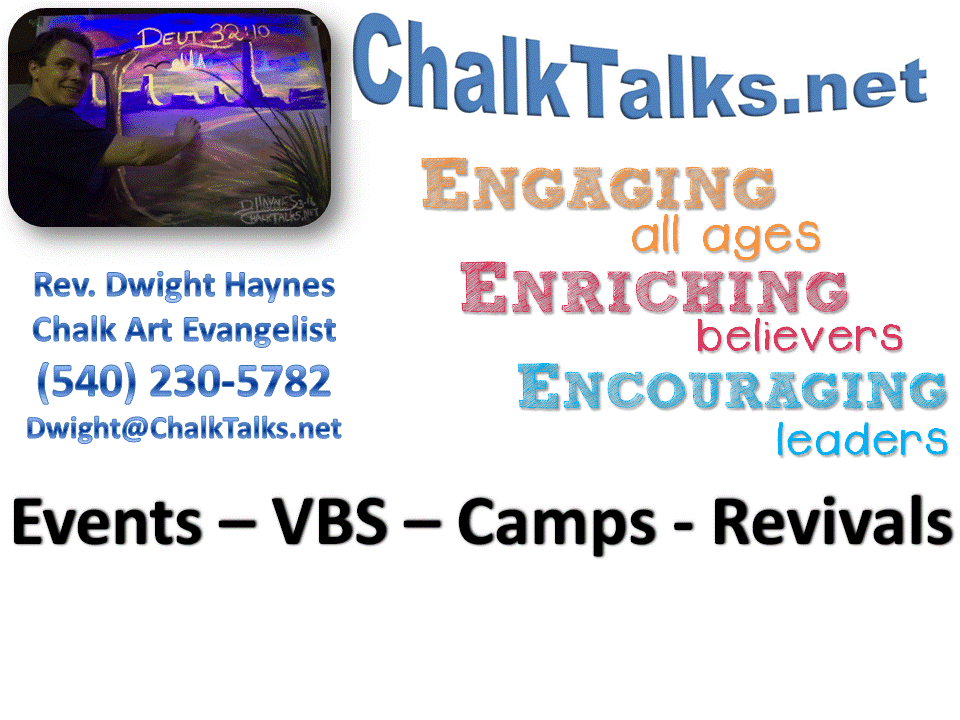 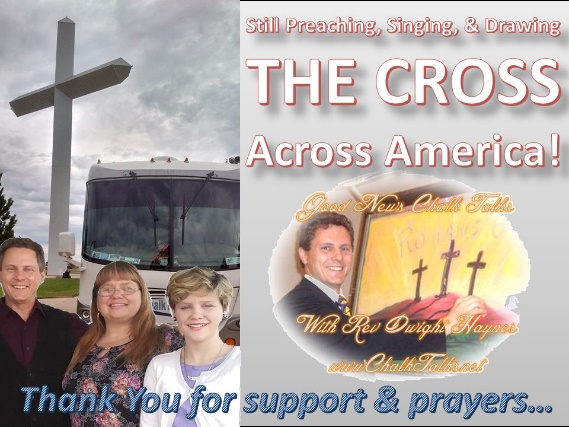 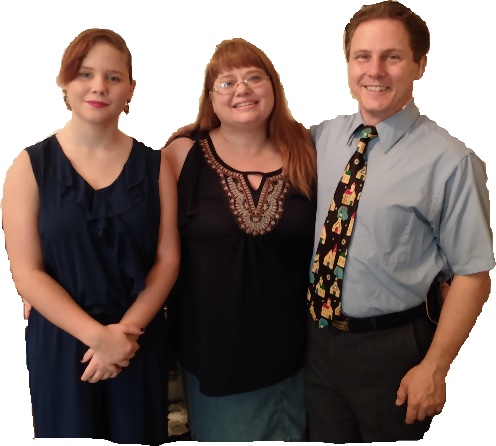 		       Chalk Talks at Churchname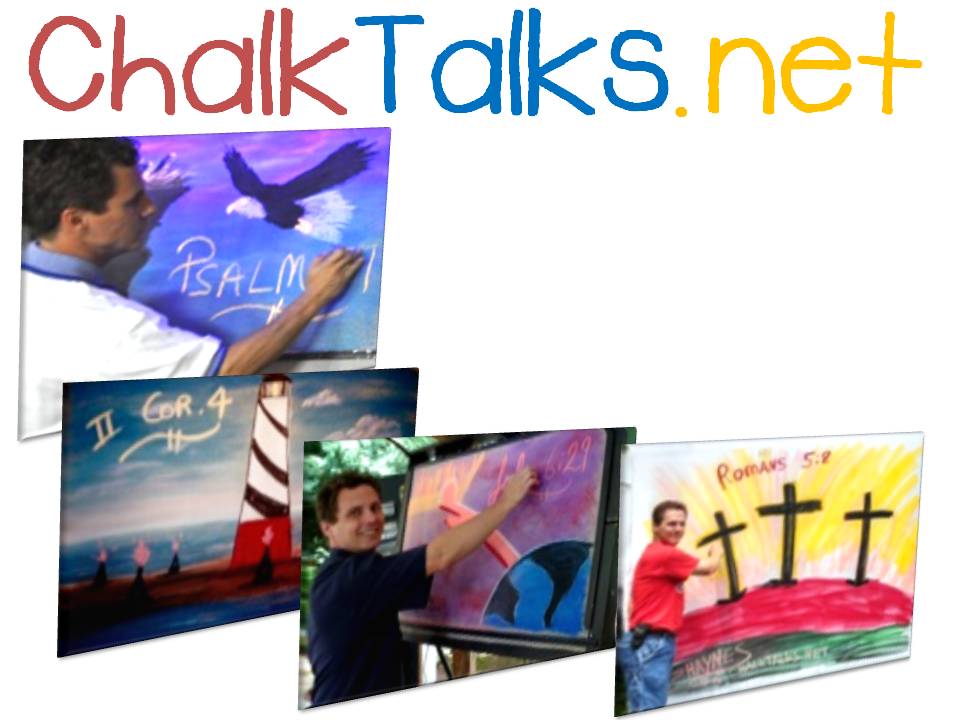 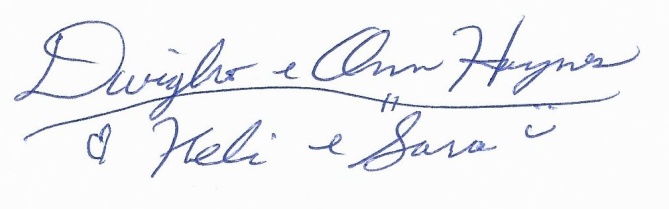 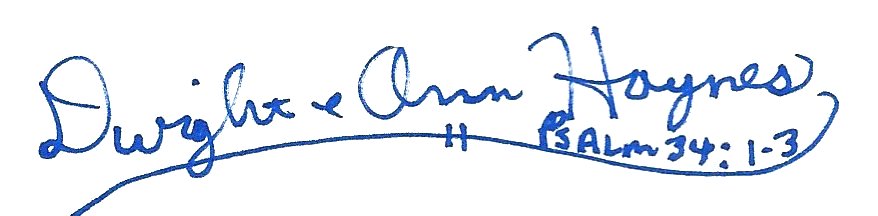 SPECIAL SERVICE  For More Information, ContactDwight@chalktalks.net or CALL (540) 230-5782Hi Friend, this is your special invitation…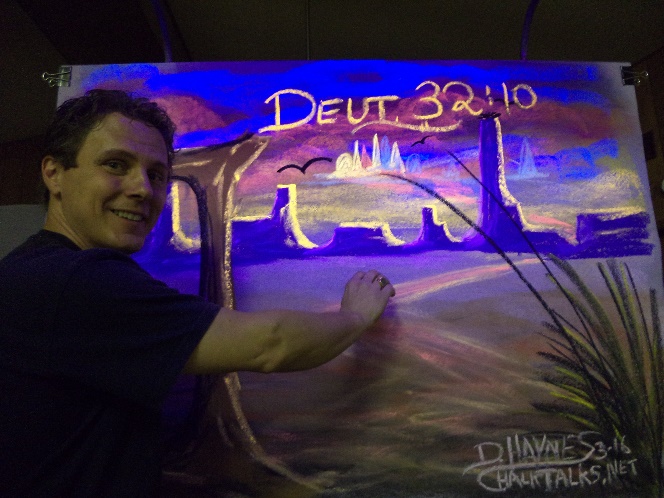 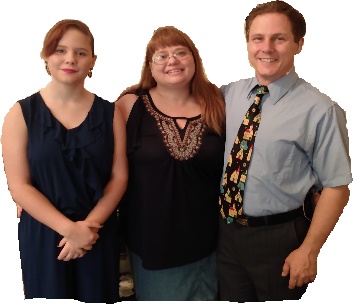 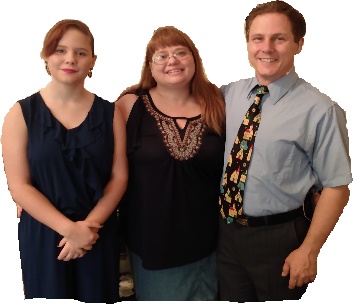 Wow! Colors-n-chalks, BleNdiNG & s-k-e-t-c-h-I-n-g until, finally, a blank, gray canvas has been transformed into an inspiring window of breath-taking scenery and beautiful imagery.   Live Chalk Art is AMAZING!  It Catches Your Eye and Grabs Your Interest?  Why???…because creation fascinates every created being.           	Ever wondered how you were created?    Who designed you to be a thinking, living and very wonderfully made human being?  The Bible tells us that "God created man in His own image… male and female created He them." (Genesis 1:27)  Psalm 139:14 praises God, "for I am fearfully and wonderfully made."We love to enjoy that which we create ourselves.  God loves you, "but your iniquities [sins] have separated between you and your God, and your sins have hid his face from you, that he will not hear." (Isaiah 59:3)is found in Romans 5:8, "But God commendeth his love toward us in that while we were yet sinners, Christ died for us."  So, YES, we can once again know      our creator, God, and spend all eternity in His presence in heaven.  "If thou shalt confess with thy mouth the Lord Jesus, and shalt believe in thine heart that God hath raised him from the dead, thou shalt be saved." (Romans 10:9)	Have you accepted God’s offer of relationship with Him through faith in Jesus Christ?  What better time than the present to say: “God have mercy on me a sinner…I believe and receive Jesus as my Savior and desire to follow Him as Lord of my life.”Joy in Christ, Rev. Dwight D. Haynes, Chalk-Art Evangelist       WIN THE ART:  Keep track of how many people you invite each service!Keep track of how many visitors you have attend!WE WELCOME IN TODAY’S WORSHIP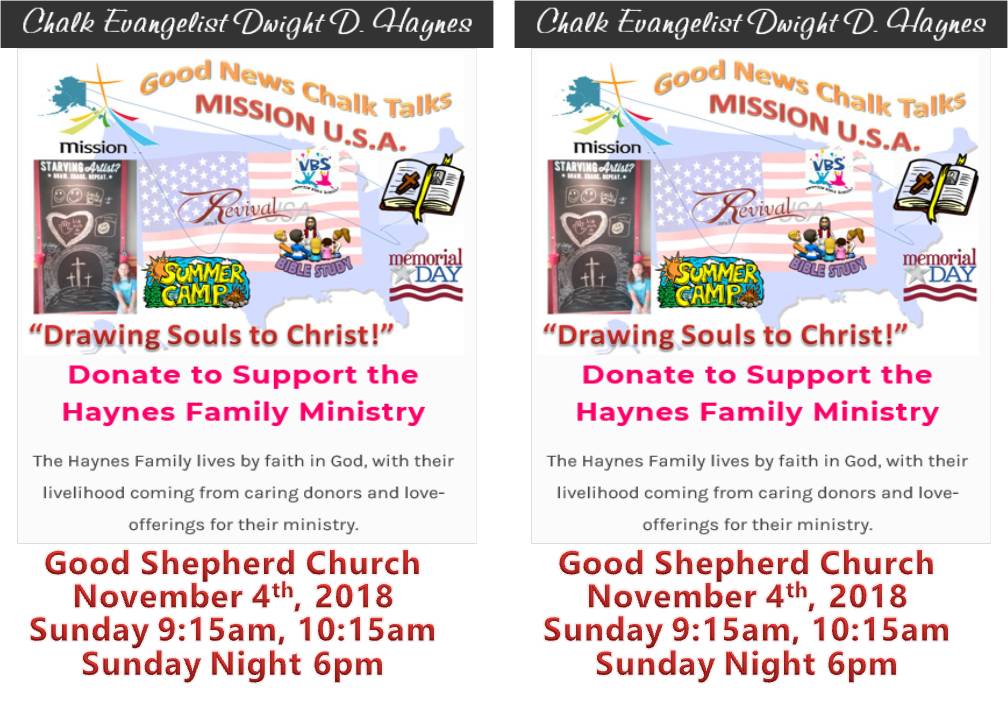 Hi Friend,  We welcome you to worship today.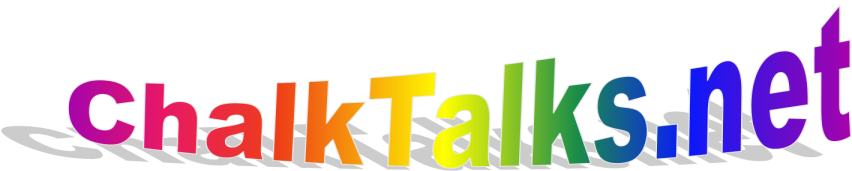 Wow! Colors-n-chalks, BleNdiNG & s-k-e-t-c-h-I-n-g until, finally, a blank, gray canvas has been transformed into an inspiring window of breath-taking scenery and beautiful imagery.   Live Chalk Art is AMAZING!  It Catches Your Eye and Grabs Your Interest?  Why???…because creation fascinates every created being.           	Ever wondered how you were created?    Who designed you to be a thinking, living and very wonderfully made human being?  The Bible tells us that "God created man in His own image… male and female created He them." (Genesis 1:27)  Psalm 139:14 praises God, "for I am fearfully and wonderfully made."We love to enjoy that which we create ourselves.  God loves you, "but your iniquities [sins] have separated between you and your God, and your sins have hid his face from you, that he will not hear." (Isaiah 59:3)is found in Romans 5:8, "But God commendeth his love toward us in that while we were yet sinners, Christ died for us."  So, YES, we can once again know      our creator, God, and spend all eternity in His presence in heaven.  "If thou shalt confess with thy mouth the Lord Jesus, and shalt believe in thine heart that God hath raised him from the dead, thou shalt be saved." (Romans 10:9)	Have you accepted God’s offer of relationship with Him through faith in Jesus Christ?  What better time than the present to say: “God have mercy on me a sinner…I believe and receive Jesus as my Savior and desire to follow Him as Lord of my life.”Joy in Christ, Rev. Dwight D. Haynes, Chalk-Art Evangelist       WIN THE ART:  Keep track of how many people you invite each service!Keep track of how many visitors you have attend!SPECIAL SERVICE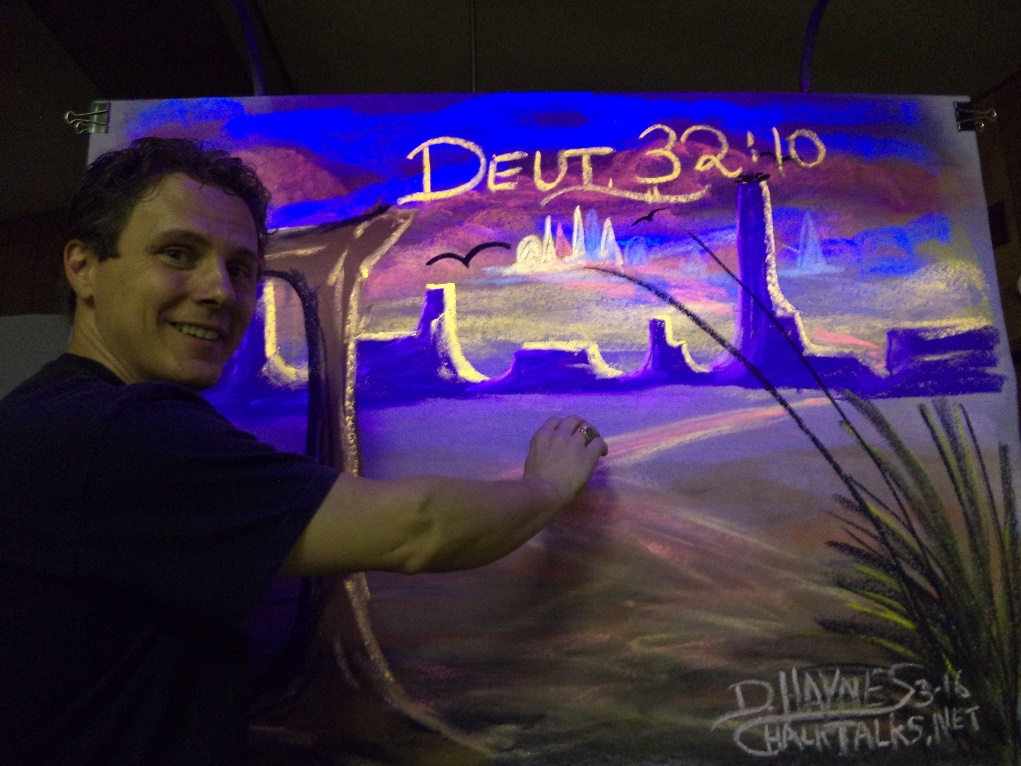 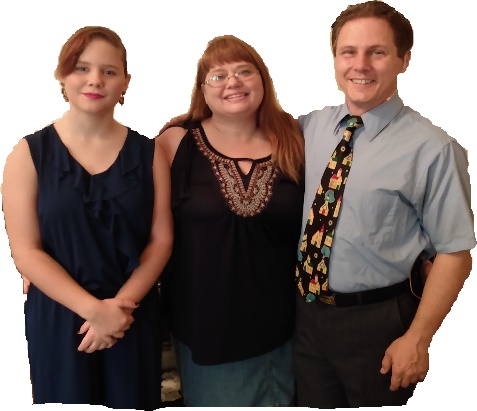 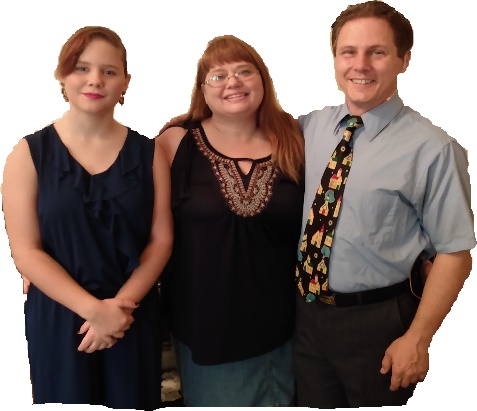 For More Information, ContactDwight@chalktalks.net or CALL (540) 230-5782PRESS RELEASEDate of Release:  Run through the two(2) weeks prior to DATESContact/Sender: Pastorname, Dwight@chalktalks.net, (540) 230-5782Churchname invites everyone to our Special Service featuring Chalk Art Evangelist, Rev. Dwight Haynes, and his family.  See, hear, and experience Scripture come alive with Bible Chalk Talks at churchrd, Churchtown, churchst, at times on DATES.  This unique ministry will feature joyous and refreshing Christian music by Dwight and his Wife Ann Haynes, an encouraging Bible message beautifully illustrated on a large canvas in full-color along with amazing black-light effects.  For more information about the Good News Chalk Talks and this service, phone (540) 230-5782, or read more online at www.ChalkTalks.net.Biographical Sketch:       Rev. Dwight Haynes is a master chalk-artist and biblical evangelist.        He holds a Master’s degree in Religious Education from Liberty University and a Bachelor of Theology degree, with youth and music minors, from Piedmont Bible College.  He and his Wife, Ann, sing beautifully together and travel wherever God opens doors to minister.        Dwight has utilized God’s ministry gifts since 1994 as a Gospel Chalk-Artist, serving as a home-missionary to nursing & retirement homes, pastoring churches in Virginia and North Carolina, and as an international missionary-evangelist.  He has travelled with his talents to minister in many of the United States of America and in England, Scotland, and Southeast Asia.  His Wife Ann serves alongside him to inspire and relate God’s love through creative evangelism.          Rev. Haynes is the co-founder and a director of Life Development International, a missionary-training ministry based in Southeast Asia.